ACTA	DA	SESIÓN	EXTRAORDINARIA	REALIZADA	POLO	PLENO	DA CORPORACIÓN  EN DATA  DOCE  DE FEBREIRO  DE DOUS MIL   DEZASEIS.PRESIDENTED. Pablo  Diego Moreda GilCONCELLEIROSDon Manuel  Pérez RiolaDon Nicolás Vergara Quintiana Dona Mª José Rodríguez Pérez Dona Manuela López Rodríguez Don José Camilo Casal García Don Robustiano Labraña Barrero Don Luis Rubido  RamondeDon Alfredo Vilela Santalla Don Pablo Luis Nebril López Dona Esther Couto Lamigueiro Dona Mª Luisa Pérez  PrietoAUSENTES:Excusa a súa asistencia Don Esteban Blanco GarroteSECRETARIA:Dona Ana Velo  RuizINTERVENTOR:Excusa a súa asistencia Don Jorge M. Vidal ZapateroNo salón de ses10ns da Casa Consistorial do Concello de Cedeira (A Coruña), ás vinte horas e dous minutos do día doce de febreiro de dous mil dezaseis, reúnese o Concello Pleno en primeira convocatoria, previa convocatoria para  os efectos, co obxecto de realizar unha sesión extraordinaria, baixo a presidencia do Sr. Alcalde-  Presidente  e coa asistencia dos  Sres./Sras.  concelleiros/as  que se relacionan á marxe, actuando como secretaria a titular da Corporación, dona Ana Velo  Ruiz,  que  dá fe do acto.A presidencia,  tras  comprobar  nos  termos expostos que se dá o quórum legalmente  esixido polo artigo 90 do Regulamento de organización, funcionamento e réxime xurídico das entidades locais, aprobado por Real decreto  2568/1986, para  a válida realización das sesións plenarias, declara aberta ésta, pasándose ó estudio e exame dos  asuntos  incluídos na orde do día da  convocatoria.1.-  RATIFICACIÓN	DO	DECRETO	DE	ALCALDÍA	DE	SOLICITUDE	DE INCLUSIÓN DUN PROXECTO TÉCNICO NO POS COMPLEMENTARIO- 2016Pola Secretaría dáse lectura ao ditame da Comisión Informativa de Plenos de data 10.02.2016, que dí:"Vista a Resolución da Alcaldía núm. 50/2016 de data 04.02.2016, que dí:"Mediante o acordo plenario de data 17/12/2015 solicitouse a participación no Plan provincial de cooperación ás obras e servizos de competencia municipal (POS) 2016 da Deputación Provincial da Coruña. No apartado 2° deste acordo foi aprobado o Plan complementario  do ano 2016 co seguinte   proxecto:Denominación  da obra ou subministración	OrzamentoPavimentación de camiños en Vilarcay e Meizoso	32743,14TOTAIS	32743, 1Na mesma sesión plenaria de data 17/12/2015 solicitouse a participación no Plan de Acción Social (PAS) 2015. Entre os  investimentos  financeirarnente  sostibles  de  carácter  social foi incluido  o proxecto  denominado  "Instalación  de rede sen fíos en núcleos  rurais"Con data 29/01/2016 recibiuse a través da plataforma  SUBTEL  unha  notificación  na cal se rexeita a inclusión do proxecto denominado "Instalación de rede sen fíos en núcleos rurais"no PAS 2015 por non ter o carácter social no sentido previsto na súa base 2.2 das reguladoras  do Plan.Consultado ao Servizo de Plans da Excma. Deputación Provincial a posibilidade de inclusión do citado proxecto no Plan Provincial de cooperación á sobras e servizos de competencia municipal (POS) 2016, senda factible ao tratarse dunha obra de competencia municipal, e senda interese deste concello a execución do citado proxecto ao abeiro dun plan provincial para optar a axuda no seu financiarnento, é polo  que    RESOLVO:1.- Aprobar  o proxecto  denominado  "Instalación  de rede  sen fíos en núcleos rurais"2.- Solicitar á Excma. Deputación Provincial a inclusión do proxecto denominado "Instalación de rede sen fíos en núcleos rurais" no POS  complementario  do  ano  2016, quedando  así do seguinte xeito:POS  COMPLEMENTARIO  2016:3.- Declarar que o Concello ten a dispoñibilidade  dos terreas,  augas e servidumes  para  a execución dos investimentos, e que ten resalto o relacionado  coas  concesións  e  autoriza­ cións administrativas  que legalmente  sexan necesarias.4.- Comprometerse o Concello a incluír no orzamento municipal do 2016 os fondos necesarios  para facer fronte á achega municipal  das obras incluídas na anualidade  do 2016  se   a houbera.5.- Solicitar da Deputación Provincial da Coruña a delegación neste Concello da contratación e execución das obras ou subministracións incluídas no plan, que se entenderá aceptada  si esta se produce  efectivamente.6.- Declarar que o concello non solicitou nin percibiu ningunha subvención doutras Administracións públicas para o financiamento do investimento ou, no caso de que  existan axudas  ou  subvencións  concorrentes  doutras  Administracións  para  a súa execución achégaseo detalle de cada unha delas, acreditándose que a súa suma total non supera o 100% do seu importe.7.- Autorizase á Deputación a obter as certificacións da Axencia Estatal de Adminis­ tración Tributaria e da Tesourería da Seguridade Social  nas  que  se  acredite  que  o  concello está ao corrente nas  súas abrigas tributarias  e coa Seguridade   Social.8.- Facultar expresamente á Alcaldía para todo o relacionado  coa tramitación  e xestión do presente  acordo  e o correspondente expediente.9.- Enviar a través da plataforma SUBTEL a documentación técnica  e  xurídica necesaria.10.- Ratificar a presente resolución polo Pleno do Concello na vindeira sesión que realice."A Comisión, por catro votos a favor, do PSdG-PSOE (dous), do BNG (un), e  de  ANOVA (un) e tres abstencións do PP, emite ditame favorable e acorda propoñer ao Pleno a ratificación  da Resolución  de Alcaldía  núm.  50/2016  de data 04.02.2016."Aberto o turno de intervencións o  Sr. Alcalde  di: Bueno,  aclarar, ben  o dí  ahí, o tema do carácter social. A verdade é que nós chamamos aos responsables  da Deputación  dos plans para dicirlles que non entendíamos que esta obra que non se metese con carácter social e eles dixeron que o discutiran moito, que o miraran moito,  pero  que  entendían  que  tiña  máis  carácter social facer unha pista ó lado dun colexio ou incluso cubrir un parque  infantil.  Que  hoxe en día creo que o carácter social nas parroquias, intentar  dotalas das infraestructuras  que hai igual que hai no urbano é importantísimo.  Cremas  que é unha  obra que  se ten  que facer,  por  iso o metemos  no complementario.  Deixamos  as <lúas obras e cando se saquen esas obras  a licitación coas quitas que haxa, coas baixas, veremos cal das <lúas  se poderá  facer. Pero  a  idea de entre as dúas é facer  esta.O Sr. Rubido Ramonde  di: Pero  o PAS ten de raíz un problema,  que ten que respectar   a normativa  dos remanentes,  co cal o resultado  é ese.O Sr. Alcalde di: Xa, pero a ver, é que os criterios sociais... Eles  sei  que  tiveron dúbidas, pero  as dúbidas  foron negativas  para o Concello.O Concello Pleno, en votación ordinaria,  por  unanimidade  dos  seus  membros presentes,  acorda:  RATIFICAR  a Resolución  de Alcaldía núm.  50/2016 de data 04.02.2016.2.- RATIFICACIÓN DO DECRETO DE ALCALDÍA DE APROBACIÓN DO PROXECTO DE CONSTRUCCIÓN DE NICHOS NO CEMITERIO MUNICIPAL CORRIXIDO- POS 2016Pola Secretaría dáse lectura  ao ditame  da Comisión  Informativa  de Plenos  de   data10.02.2016, que dí:"Vista a Resolución da Alcaldía núm. 38/2016 de data 28.01.2016, que dí:"Mediante o acordo plenario de data 17.12.2015 solicitouse a participación no Plan de Obras e Servizos 2016 da Deputación Provincial; no cal foi incluido entre outros, o proxecto da obra "Construción de nichos no cemiterio municipal".Con data 25.O1.2016 recibiuse un requirimento sobre a documentación presentada telematicamente (expte. 2015000007367), referida a deficiencias  atopadas en dous importes do proxecto técnico da referida obra.Unha vez corrixidas as deficiencias requiridas no proxecto da obra "Construción de nichos no cemiterio municipal" , RESOLVO:1.- Aprobar o proxecto técnico denominado "Construción de nichos no cemiterio municipal", unha vez corrixidas as deficiencias que foron requiridas.2.- Enviar o proxecto técnico "Construción de nichos no cemiterio municipal" á Deputación Provincial a través da plataforma telemática SUBTEL.3.- Ratificar a presente resolución polo Pleno da corporación na vindeira sesión que realice."A Comisión, por unanimidade dos seus membros, emite ditame favorable e acorda propoñer ao Pleno a ratificación da Resolución de Alcaldía núm. 38/2016 de data  28.01.2016."Aberto o turno de intervencións non se produce ningunha.O Concello Pleno, en votación ordinaria, por unanimidade dos seus membros presentes, acorda: RATIFICAR a Resolución de Alcaldía núm. 38/2016 de data 28.01.2016.3.- AUTORIZACIÓN DA CESIÓN DOS DEREITOS E OBRIGAS DIMANANTES DO CONTRATO ADMINISTRATIVO DE CONCESIÓN DO SERVIZO PÚBLICO DE RECOLLIDA E TRANSPORTE DE RESIDUOS URBANOS, PUNTO LIMPO E LIMPEZA VIARIAPola  Secretaria dáse  lectura  ao ditame da Comisión  Informativa  de Plenos  de  data10.02.2016, do seguinte teor literal:"Vista a Proposición de Alcaldía de data 05.02.2016, que dí:"Resultando que polo Concello Pleno, en sesión realizada o 31 de rnaio  de 2006,  se adopta acordo   aprobando  o expediente  para  a contratación,  mediante  concurso  con  procedernento  aberto, daconcesión administrativa do servicio público de recollida e transporte de residuos sólidos urbanos, punto limpo e limpeza viaria do Concello de Cedeira,Resultando que en sesión realizada o 27 de setembro de 2006, o Pleno adopta acordo adxudicando á mercantil CELTA PRIX S.L. o contrato da concesión administrativa do servi­ cio público de recollida e transporte de residuos sólidos urbanos, punto limpo e limpeza viaria do Concello de Cedeira polo precio anual de 377.499,55 euros, IVE engadido, cos dereitos e abrigas recollidos nos Pregos de Claúsulas Administrativas Particulares e de Condicións Técnicas que rexen dita concesión, aprobados polo Pleno do Concello na referida sesión de  31 de maio de 2006,Resultando que en data 03 de febreiro de 2016 (rexistro de entrada núm. 0666), se presenta escrito por D. Francisco Alonso Junquera, en calidade de Administrador Único, en nome e representación da mercantil CELTA PRIX S.L., polo que solicita a cesión dos derei­ tos e obrigas dimanantes do contrato administrativo de concesión do servicio público de recollida e transporte de residuos sólidos urbanos, punto limpo e limpeza viaria do Concello de Cedeira, asinado o 31 de outubro de 2006 entre o Concello e CELTA PRIX S.L., a favor da sociedade mercantil SERVICIOS DOS CONCELLOS GALEGOS S.L.,Visto o informe de Secretaría de data 03 de febreiro de 2016 no que se indica o cumprimento, con salvidades, dos requisitos esixidos no artigo 114 b) e c) do Real Decreto Lexislativo 2/2000, de 16 de xuño, polo que se aproba o Texto Refundido da Lei de Contratos das Administracións Públicas, isto é, que o cedente teña executado ao menos un 20 por cento do importe do contrato, ou realizada a explotación ao menos durante o prazo dunha quinta parte do tempo de duración do contrato se éste fose de xestión de servizos públicos, e que o cesionario teña capacidade para contratar coa Administración e a solvencia esixible de conformidade cos artigos 15 a 20 da LCAP, debendo estar debidamente clasificado si tal requisito houbera sido esixido ao cedente, e a solvencia e demáis requisitos esixibles  conforme ao prego de cláusulas administrativas particulares que rexen a presente concesión,Visto o informe de Intervención de data 05 de febreiro de 2016 no que se considera que se cumpren, con salvidades, os requisitos obxectivos e subxectivos para a cesión do contrato,Visto o establecido no citado artigo 114 do Real Decreto Lexislativo 2/2000, de 16 de xuño polo que se aproba o Texto Refundido da Leí de Contratos das Administracións Públi­ cas e restante normativa de aplicación, propoño ao Concello Pleno a adopción do seguinte ACORDO:PRIMEIRO.- Autorizar a cesión do contrato da concesión administrativa do servicio público de recollida e transporte de residuos sólidos urbanos, punto limpo e limpeza viaria do Concello de Cedeira, asinado o 31 de outubro de 2006 entre o Concello e CELTA PRIX S.L., a favor da sociedade mercantil SERVICIOS DOS CONCELLOS GALEGOS S.L., que o cedente e o cesionario formalizarán en escritura pública.A eficacia do presente acordo quedará condicionada á efectiva formalización  da cesión en escritura pública, momento a partir do cal o cesionario quedará subrogado en todos os dereitos e obrigas que corresponderían ao cedente, e asumirá todas as débedas, incluso as anteriores á cesión, de acordo co compromiso presentado en data 02 de febreiro de 2016.SEGUNDO.- Notificar ao cesionario o presente acordo e requirirlle para que dentro dos quince días hábiles seguintes ao da data en que reciba a notificación presente o  documento que acredite ter constituída a garantía definitiva por importe de 100.000 euros, de conformidade co previsto na cláusula XV do prego de cláusulas administrativas particulares.TERCEIRO.- Notificar ao cedente o presente acordo e proceder á devolución da garantía prestada desde o momento en que quede formalmente constituida a mesma por parte do cesionario.Non obstante o Concello Pleno acordará o que estime oportuno."A Comisión, por unanimidade dos seus membros, acorda ditaminar devandita proposición favorablemente e propoñer ao Pleno a súa aprobación."Aberto o turno de intervencións o Sr. Alcalde di: A maiores a empresa meteu unhas contraprestacións no sentido de incremento da frecuencia de lavado dos contenedores, que lle dixemos que polo menos no verán intentar lavalos con un pouco máis de intensidade que o que ven no contrato. Que se comprometa co tema da reparación, algunhas das cousas que veñen no contrato no tema da aportación de tres subcontenedores para os contenedores de recollida selectiva no rural. Serían tres ao mes ata chegar a un total de trinta. Eles iban a aportar os contenedores estes e nosoutros, o Concello o que faríamos sería comprarllos. Sería máis unha medida que nos meteron ahí eles, pero bueno. Non sei si Camilo quere engadir algo máis.O Sr. Casal García di: Non. Hai unha serie de contraprestacións ... un par de incumprimentos que son, unha: que cando se asinou o convenio fálase de que ten que haber unha oficina aquí de atención ao público e non a hai, e nosoutros consideramos que tampouco o prexuízo é tan grande. E logo outra cláusula que non cumpren é a da recollida de cartón porta a porta naqueles comercios, naqueles establecementos en que se producira moito cartón. Entóns a canta deso pedíronse unha serie de contraprestación: colectores amarelos, verdes, os ferros estes, etc.O Concello Pleno, en votación ordinaria, por unanimidade dos seus membros presentes, acorda: APROBAR o ditame da Comisión Informativa de Plenos nos termos que quedou transcrito.E non habendo máis asuntos  que tratar, pola Presidencia   levánt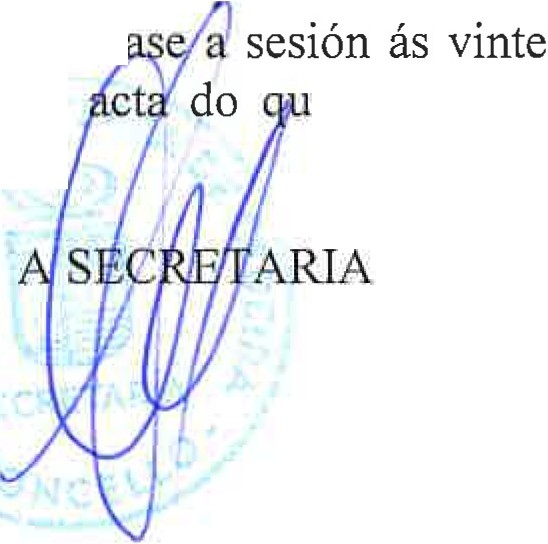 estendéndose a presente	e eu,  como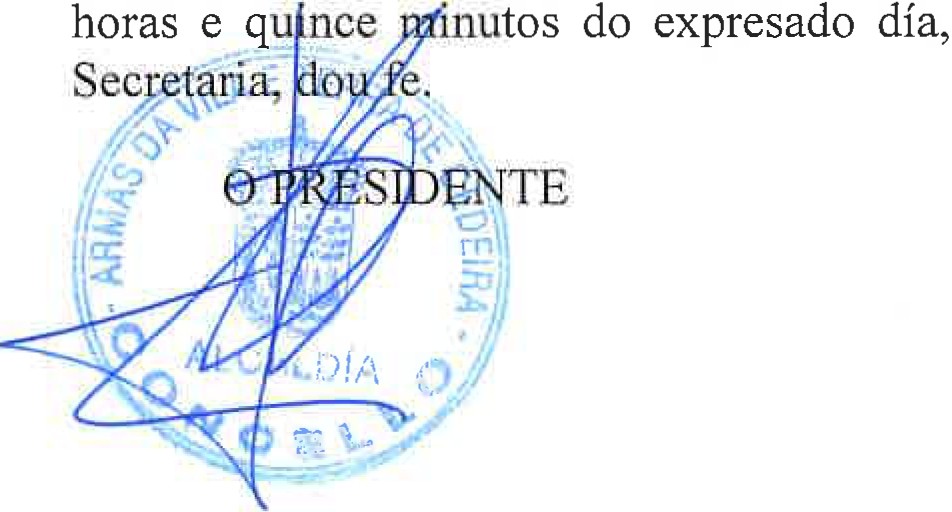 6Denominación da obra ou subministraciónOrzamentoPavimentación  de camiflos  en Vilarcay  e Meizoso32743, 14Instalación  de rede sen fíos en nú  cleos rurais43570 ,31TOTAIS76313,45